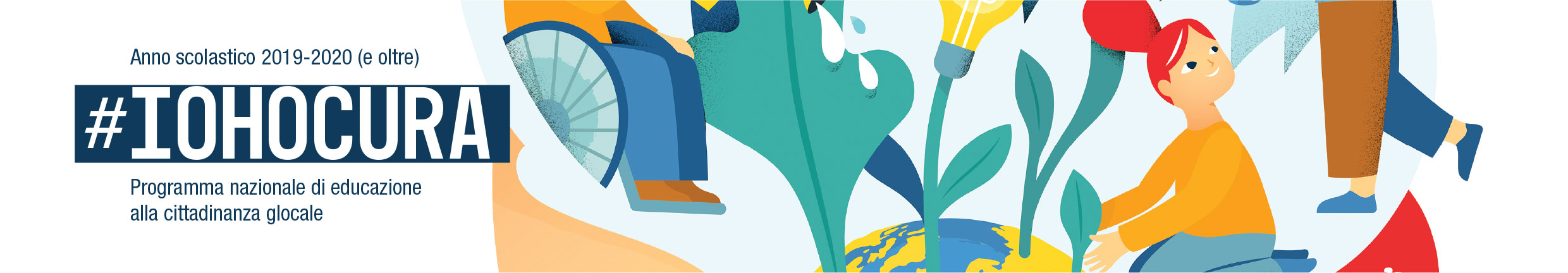 contro l’indifferenza e la cultura dello scartoio ho cura!Corso nazionale di formazione e ricerca per l’educazione alla cura di sé, degli altri, della comunità, dell’ambiente e del mondoRoma, 25 e 26 ottobre 2019Angelicum – LumsaIl Corso è valido per la formazione in servizio Codice SOFIA: 36622Programma*Venerdì 25 ottobre 2019Centro Congressi Angelicum, Largo Angelicum 1Ore 14.00 Accoglienza dei partecipanti presso il Centro Congressi AngelicumOre 14.30 Pensare insieme. Pensare in grande.Saluti introduttivi degli organizzatori del Corso di formazioneOre 15.00 La proposta di Papa Francesco per ricostruire il Patto educativoMons. Vincenzo Zani, Segretario della Congregazione per l’educazione cattolicaOre 15.30 Dialoghi sulla cura educativaIncontriamoci in gruppi. Condividiamo i progetti e le fatiche che ci portiamo da scuola. Riflettiamo insieme. Progettiamo l’educazione alla cura e la nuova “educazione civica”. Formiamo una comunità trasformativa.Con gli interventi di: Italo Fiorin, Presidente della Scuola di Alta Formazione EIS-LUMSA di Roma; Aluisi Tosolini, Dirigente scolastico, Coordinatore della Rete Nazionale delle Scuole di Pace; Marco Mascia, Direttore del Centro Diritti Umani “Antonio Papisca”, Università di Padova; Flavio Lotti, Coordinatore del Corso di formazioneOre 18.30 Conclusione dei laboratoriSabato 26 ottobre 2019 Lumsa, via della TraspontinaOre 9.00 Accoglienza dei partecipanti presso la LumsaOre 9.30 Un grande progetto educativoSaluto di Maria Cinque, Direttrice della Scuola di Alta Formazione Educare all’Incontro e alla SolidarietàLe sfide della cura educativaItalo Fiorin, Presidente della Scuola di Alta Formazione EIS-LUMSA di RomaIntervento dei partecipantiGli elementi essenziali della curaLuigina Mortari, Docente di Filosofia della cura, Università di VeronaLa cura di noi e degli altriIvo Lizzola, Docente di Pedagogia sociale, Università di BergamoIntervento dei partecipantiProgettiamo l’educazione civicaAluisi Tosolini, Dirigente scolastico, Coordinatore della Rete Nazionale delle Scuole di PaceIntervento dei partecipantiL’educazione civica dei nostri giorni è l’educazione ai diritti umaniMarco Mascia, Direttore del Centro Diritti Umani, Università di PadovaIntervento dei partecipantiCittadinanza 2030: l’orizzonte e il percorsoFlavio Lotti, Coordinatore del Corso di formazioneIntervento dei partecipantiOre 13.00 Pausa pranzoOre 14.00 Insieme per una comunità trasformativa …alla fine sarà l’esito di un progetto condivisoOre 16.00 – Chiusura del Corso(*) Il programma potrà subire modificheIl Corso è promosso da: Rete Nazionale delle Scuole per la Pace, Coordinamento Nazionale degli Enti Locali per la Pace e i Diritti Umani, Tavola della Pace, Centro Diritti Umani “Antonio Papisca” e Cattedra Unesco “Diritti Umani, Democrazia e Pace” dell’Università di Padova, Scuola di Alta Formazione “Educare all’Incontro e alla Solidarietà” della LUMSA di Roma, Dipartimento di Scienze Umane dell’Università di VeronaPer iscrizioni:I docenti di ruolo devono iscriversi mediante piattaforma Sofia (http://sofia.istruzione.it/). Codice corso: 36622I docenti non di ruolo, in personale in altra posizione giuridica e i dirigenti e quanti non hanno accesso a Sofia devono invece comunicare la propria iscrizione a info@scuoledipace.it  Per adesioni e informazioni: tel. T 075/5722148 – 335.1431868 - fax 075/5721234 info@scuoledipace.it  - www.lamiascuolaperlapace.it 